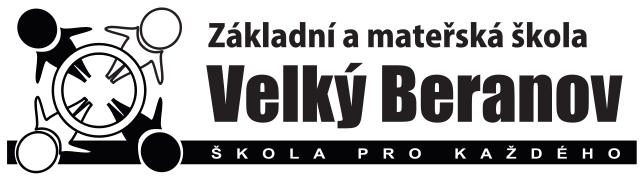 TÉMA PRÁCE Absolventský projektJménoVedoucí práce Velký Beranov 2022/23ProhlášeníProhlašuji, že tato práce je mým původním autorským dílem, který jsem vypracovala samostatně. Všechny zdroje, které jsem při vypracování požívala nebo z nich čerpala, jsou uvedeny v odkazu na příslušný zdroj.Ve Velkém Beranově dne 29.5. 2022PoděkováníDovoluji si tímto poděkovat všem, kteří mi byli nápomocni při vypracování této absolventské práce. Zvláště mé vedoucí absolventské práce 